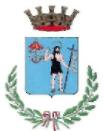        CITTA’ DI MONTE SAN GIOVANNI CAMPANO                       Provincia di FrosinoneSERVIZIO: “AA.GG. Accesso ai documenti/Organizzazione e Metodi, Cultura e Biblioteca,Demografico, Stato Civile, Elettorale, Anagrafico e leva,  Attività Economiche e Produttive,  Scolastico, U.R.P., Trasparenza, Protocollo, Archivio, Gestione  Servizio Internet ”ALL. 1CONVENZIONE TRA IL  COMUNE DI MONTE SAN GIOVANNI CAMPANO E L'ESERCIZIO COMMERCIALE PER L'UTILIZZO ED IL  RIMBORSO  DEL BUONO ACQUISTO A FAVORE      DEI VINCITORI  DEL CONCORSO “PRESEPI AL BORGO 2020” Il  Comune  di   Monte  San     Giovanni     Campano    -Codice     fiscale     80002470609     P.IVA 00281730606   -   nella   persona   del   Dr.  Paolo Nozori  che   interviene   al   presente   atto   in qualità di Responsabile del Servizio “AA.GG.”E	     con     sede     in     	     Via     	P.IV ,   nella   persona   di   	   che  interviene al	presente	atto	in	qualità	di	rappresentante/titolare	dell’attività	  sita in  Monte  San  Giovanni   Campano     in via 	CONVIENE E STIPULA QUANTO SEGUEART. 1 – OGGETTO DELLA CONVENZIONELa presente Convenzione ha per oggetto l'utilizzo delle risorse stanziate a favore dei vincitori del concorso “Presepi al Borgo 2020”. ART. 2 – MODALITA' DI UTILIZZOIl    buono acquisto   è    rimborsato    all'esercizio    commerciale    per    il    valore nominale     dello stesso, a  fronte  di  presentazione al Comune  di  apposito rendiconto.Il Buono spesa è personale (ovvero utilizzabili solo dal titolare), non è trasferibile né cedibilea  terzi,  non  convertibile  in  denaro  contante,  e  dovrà   essere  speso  entro  il   30.06.2021 È in capo all'esercizio commerciale l’obbligo di procedere alla verifica del corretto utilizzo delbuono    da    parte     dell'utente    accertando    l'identità     del    beneficiario     tramite     esibizione     del documento    di    riconoscimento.Il Buono acquisto deve riportare (sul retro) la data di utilizzo e deve essere debitamente timbrato e sottoscritto dall’esercente  e firmato dal beneficiario.ART. 3 – MODALITA' DI PAGAMENTOIl buono acquisto è rimborsato all’esercizio commerciale convenzionato a fronte di presentazione al Comune di apposito rendiconto, unitamente alla documentazione fiscale e ai buoni acquisto.Il titolare dell'esercizio commerciale convenzionato si impegna a consegnare tutta la documentazione prevista anche di natura fiscale, necessaria per consentire al comune il pagamento delle somme dovute..ART. 4 – DURATA DELLA CONVENZIONELa presente convenzione decorre dalla data della sottoscrizione ed ha validità sino al 30.06.2021.ART. 5 – NOMINA QUALE RESPONSABILE DEL TRATTAMENTO DATI E RELATIVE ISTRUZIONIL’Ente e il titolare dell’esercizio commerciale, come sopra rappresentati, riconoscono che l’oggetto della convenzione, come definito al precedente art. 1, comporta il trattamento di dati personali da parte dell’esercizio commerciale per conto del Comune di Monte San Giovanni Campano, così come disciplinato dal Regolamento UE n. 679/2016 (in seguito anche indicato come “GDPR”) e dalla vigente normativa nazionale in materia di protezione dei dati personali.In tal senso il Comune di Monte San Giovanni Campano, come rappresentato ed in qualità di Titolare del trattamento dei dati connessi all’esecuzione della convenzione, nomina, quale proprio   Responsabile   del   Trattamento   dei   Dati,   ai   sensi   dell’art.   28   del   GDPR,   l’esercizio commerciale    	 che, come rappresentato, accetta.L’Ente e il titolare dell’esercizio commerciale, come sopra rappresentati, convengono che:-	il Responsabile del Trattamento Dati (in seguito anche “RTD”) tratti i dati personali soltanto
su istruzione documentata del titolare del trattamento, anche in caso di trasferimento di dati
personali verso un paese terzo o un’organizzazione internazionale, salvo che lo richieda il
diritto dell’Unione, o nazionale cui è soggetto il responsabile del trattamento; in tal caso, il
RTD informa il titolare del trattamento circa tale obbligo giuridico prima del trattamento, a
meno che il diritto vieti tale informazione per rilevanti motivi di interesse pubblico;il RTD si impegna a trattare i dati personali esclusivamente per le finalità connesse all’oggetto della presente convenzione, con divieto di diversa utilizzazione, e a mantenere e garantire la riservatezza dei dati personali trattati (ai sensi dell’art. 1 GDPR) in esecuzione della presente convenzione, astenendosi dal comunicare e/o diffondere tali dati al di fuori dei casi espressamente consentiti nella convenzione o per legge;il RTD si impegna ad adottare e rispettare tutte le misure di sicurezza, tecniche e organizzative, adeguate a garantire la tutela dei diritti dell’Interessato, ad affrontare i rischi di riservatezza, integrità e disponibilità dei dati, nonché a soddisfare i requisiti del trattamento richiesti dal Regolamento UE 679/2016;-	il RTD si impegna a nominare per iscritto gli autorizzati al trattamento, a provvedere alla
loro formazione in merito alla corretta applicazione della normativa in materia di protezione
dei dati, a istruirli sulla natura confidenziale dei dati personali trasmessi dal Comune e sugli
obblighi del 34 Responsabile esterno del trattamento, affinché il trattamento avvenga in
conformità di legge per gli scopi e le finalità previste nella convenzione;il RTD si impegna a vigilare sulla corretta osservanza delle istruzioni impartite agli autorizzati, indipendentemente dalla funzione lavorativa;resta inteso tra le Parti che il Responsabile esterno è l’unico responsabile in caso di trattamento illecito o non corretto dei dati (da lui e/o dai propri autorizzati direttamente trattati) e in tal senso si impegna a garantire e manlevare il Comune dei danni e/o pregiudizi che possano su questo ricadere in conseguenza di pretese di terzi e/o degli interessati. Il responsabile esterno è responsabile ai sensi dell’art. 2049 del codice civile anche dei danni arrecati dai propri autorizzati;il RTD, nel trattamento dei dati connessi all’esecuzione della presente convenzione, si impegna a non ricorrere a sub-responsabili o a soggetti qualificabili come sub-responsabili, senza autorizzazione scritta (generale e/o specifica) da parte del titolare del trattamento. Laddove sia concessa tale autorizzazione, le parti, come rappresentate, convengono che il ricorso a sub- responsabili avverrà nel rispetto delle prescrizioni di cui al paragrafo 4 dell’art. 28 del GDPR. Le parti convengono che gli incarichi affidati a personale non dipendente del RTD, ma comunque sottoposto a regolare contratto di prestazione di servizi od altro con il RTD (es. professionisti del settore sanitario, consulenti, società sportive, etc.) rientrano tra i sub-responsabili oggetto fin da ora di autorizzazione generale. Il RTD, nello svolgimento della propria attività, comunicherà al Titolare sia l’elenco degli eventuali sub-responsabili sia i trattamenti a loro affidati. Il RTD comunica al Titolare anche eventuali modifiche che concernono i sub– responsabili, quali a titolo esemplificativo l’aggiunta o la sostituzione affinché lo stesso, ai sensi dell’art. 28, comma 2, del GDPR, possa opporsi entro 15 giorni dalla comunicazione;il RTD assiste il titolare del trattamento nel garantire il rispetto degli obblighi di cui agli artt. da 32 a 36 del GDPR, nonché per tutte le attività richieste obbligatoriamente per legge, tenendo conto della natura del trattamento e delle informazioni a disposizione del responsabile del trattamento, impegnandosi particolarmente a comunicare al Titolare, appena ne ha avuto conoscenza, ogni eventuale violazione dei dati personali subita;il RTD si impegna ad avvisare tempestivamente il Titolare in caso di ispezioni o richieste di informazioni, documenti o altro, da parte del Garante o da altra Autorità preposta, in merito ai trattamenti effettuati per suo conto, impegnandosi altresì a fornire al Titolare, a semplice richiesta e secondo le modalità dallo stesso indicate, i dati e le informazioni necessari per consentire l’approntamento di idonea difesa in eventuali procedure relative al trattamento dei dati personali, connessi all’esecuzione del contratto, pendenti avanti al Garante o all’Autorità Giudiziaria;-il RTD, su scelta del titolare del trattamento (ai sensi degli artt. 1285 e 1286 del codice civile), si obbliga a cancellare o a restituire tutti i dati personali relativi al trattamento connesso al presente contratto, cancellando altresì le copie esistenti, salvo che il diritto dell’Unione o degli Stati membri preveda la conservazione dei dati o che i dati vengano conservati per legittimo interesse del RTD esclusivamente in relazione alle prestazioni erogate e ad eventuali diritti di difesa;-	il RTD mette a disposizione del titolare del trattamento tutte le informazioni necessarie per
dimostrare il rispetto degli obblighi di cui al presente articolo e consente e contribuisce alle
attività di revisione, comprese le ispezioni, realizzate dal titolare del trattamento o da un altro
soggetto da questi incaricato. Il responsabile del trattamento, peraltro, informa
immediatamente il titolare del trattamento qualora, a suo parere, un’istruzione violi il GDPR o
altre disposizioni, nazionali o dell’Unione, relative alla protezione dei dati. Le parti, come
sopra rappresentate, convengono, altresì, che la nomina del RTD abbia durata pari alla
durata della presente convenzione, come definita al precedente art. 4, tenuto conto
dell’eventuale rinnovo e/o proroga che saranno effettivamente esercitati.ART. 6 – CONTROLLIL'Amministrazione    Comunale    effettua    controlli    sul    corretto    utilizzo    del    buono    acquisto  nel rispetto   dei   criteri   e   modalità  indicati   nella   presente   convenzione. Letto, confermato, sottoscrittoMonte San Giovanni Campano, 	____________Il Comune di Monte S. Giovanni Campano	L’Esercizio Commerciale
	